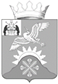 Российская ФедерацияНовгородская областьДУМА Батецкого муниципального районаР Е Ш Е Н И ЕО передаче осуществления части полномочий по решению вопросов местного значения от Администрации Батецкого муниципального района Администрации Мойкинского сельского поселенияПринято Думой Батецкого муниципального района 20 сентября 2016 годаВ соответствии с пунктом 20) части 1, частью 4 статьи 14, частью 4 статьи 15 Федерального закона от 06 октября 2003 года №131-ФЗ «Об общих принципах организации местного самоуправления в Российской Федерации» и ходатайством Администрации Батецкого муниципального района от 19.09.2016 года, Дума Батецкого муниципального районаРЕШИЛА:Обратиться в Совет депутатов Мойкинского сельского поселения о принятии к реализации и исполнению Администрацией Мойкинского сельского поселения в период на 2016-2017 годы части вопросов местного значения, предусмотренных частью 1 статьи 14 Федерального закона от 06 октября 2003 года №131-ФЗ «Об общих принципах организации местного самоуправления в Российской Федерации», которые в соответствии с частями 3;4 статьи 14 Федерального закона от 06 октября 2003 года №131-ФЗ возложены на органы местного самоуправления муниципального района, а именно: п. 20) части 1 статьи 14 №131-ФЗ.2. Администрации Батецкого муниципального района при положительном решении заключить соглашения с Администрацией Мойкинского сельского поселения о передаче полномочий по решению вопросов местного значения согласно пункту 1 настоящего решения.2.1. Объем межбюджетных трансфертов, рассчитанный в соответствии с согласованными методиками и расчетами межбюджетных трансфертов предусматривается в соглашении о передаче полномочий.3. Опубликовать решение в муниципальной газете «Батецкий вестник» и разместить на официальном сайте Администрации Батецкого муниципального района в информационно-телекоммуникационной сети «Интернет». 4. Настоящее решение вступает в силу со дня, следующего за днем его официального опубликования.п.Батецкий21 сентября 2016 года№82-РДГлава Батецкого муниципального района                                      В.Н.ИвановПредседатель Думы Батецкого         муниципального района                     В.Н. Бабаркина